A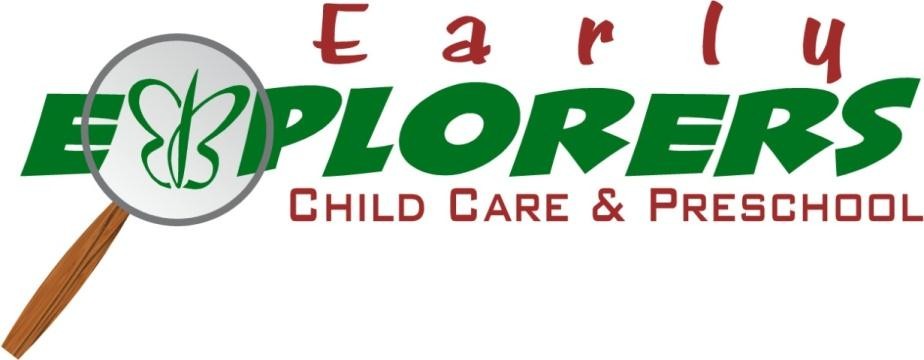 WELCOME TO EARLY EXPLORERSWe are excited you have chosen to have your child attend Early Explorers Child Care & Preschool. We look forward to getting to know your family. Below are the necessary forms we require.	Registration Form – This form includes information about your child and parent information. Also on that form is a section “Authorized to Release Child” this is where you list anyone who is allowed to pick up your child (ex.  Grandparents, Aunts and Uncles, etc.). The people listed in this section will have unlimited access to your child during the center hours.	Medical & Emergency Information – This form is what we will use in the case of illness or emergency. If your child develops a fever of 100 degrees or higher,we would need to contact you. Please list the phone numbers, in the order you would like us to call them.	Consent Form – We have a health consultant that comes monthly, while she is here, she may take a look at kids’ files to check immunization records. Therefore, we need you to give her consent.	Typical Weekly Schedule – Please fill this out according to what their schedule will be. If there are changes that need to be made, please turn in a “Change of Schedule” form to the director.   Child Immunization Form – please have the clinic that your child regularlyattends print a copy of your child’s immunization record.	Healthcare Summary – This sheet needs to be filled out by a doctor or nurse that regularly sees your child. This form is due 30 days after enrollment; please return it as soon as possible!	Emergency Information Card – This form is put in our emergency binder and given to your child’s classroom to contact you in case of an emergency. This form should repeat a lot of the same information as the medical and emergency form.Please fill these forms out and return to us prior to your child’s scheduled enrollment date.Some of the information is duplicated, but please fill them all out.For Office Use Only:Date  of Enrollment:_ 	 Start Date:  	  Date of Termination:_ 	 CHILD’S INFORMATIONRegistration FormPlease fill out completely and legibly.Child’s Name  	(First Name)                                                 (Middle Name)                                                             (Last Name)Date of Birth              -            - 	Age  	Sex:         M          FTypical Weekly Schedule: Arrival Time                      Departure Time                      Will vary  	 Meals to attend (circle all that apply)   Breakfast (8:00)        Lunch (11:00)      Snack (3:00)PARENT/GUARDIAN INFORMATIONParent/Guardian Name(First Name)                                                 (M.I.)                                                              (Last Name)Relationship to Child  		 Address_ 	CityState                                          Zip Code  	Email Address:  	Home Phone #(      )                - 	Cell Phone #(    )                          -Employer Work Phone #(    )                              -                                        Ext.Address_                                                              CityParent/Guardian NameWork Hours(First Name)                                                  (M.I.)                                                             (Last Name)Relationship to Child 	 Address_ 	CityStateZip Code 	Email Address: 	Home Phone #(    )                -                                 Cell Phone #(    )                          - Employer Work Phone #(   )                                                                         Ext.Address_                                                            CityParents Marital Status (circle one)   Married         Divorced      SingleWork HoursChild’s Primary Residence (circle all that apply)         Both               Mother        FatherIf divorced, who has legal custody? (circle all that apply)                 Joint     Mother     FatherREFERRAL INFORMATIONWere you referred to Early Explorers? Yes  No            If Yes, by whom? 	AUTHORIZED TO RELEASE CHILDUnless otherwise authorized by you, no one but you or your spouse, may pick up your child from  Early Explorers. Please list any others you would like to authorize for this purpose.Name                                                                City                             Phone 	  Address                                                                        Relationship to the child:  	  Name                                                                             City                             Phone                                   _ Address                                                                   Relationship to the child:  	 Name                                                                             City                             Phone 	  Address                                                                         Relationship to the child:  	 Name                                                                             City                             Phone 	 Address                                                                        Relationship to the child:  	BILLING INFORMATIONParent/Guardian Name(s):  	Social Security  Number of Parent(s):              -          - 	 Are you  on Childcare Assistance? Yes No If yes,  fill out below.              -                 - 	Case Manager’s Name                                                                       Phone  	Parent/Guardian Signature                                                                                          Date 	Parent/Guardian Signature                                                                                           Date 	Medical & Emergency InformationPlease fill out completely and legibly.CHILD’S INFORMATIONChild’s Name  	(First Name)                                                 (Middle Name)                                            (Last Name)Date of Birth             -             - 	Age 	Sex     M       FAddress 	  City                                                             State                                       Zip Code 	EMERGENCY CONTACT INFORMATIONPlease list at least two people other than  Parent/Guardian(s) that we would be able to contact if we are unable to get a hold of the Parent/Guardian(s) in case of illness or an emergency.Name 	(First Name)                                                 (M.I.)                                                              (Last Name)Relationship to Child                                                       City                                             State 	Home Phone #(      )              - 	Cell Phone #(      )                     - 	Name 	(First Name)                                                 (M.I.)                                                              (Last Name)Relationship to Child                                                       City                                             State 	Home Phone #(      )              - 	Cell Phone #(      )                     - 	Name 	(First Name)                                                 (M.I.)                                                              (Last Name)Relationship to Child                                                       City                                             State 	Home Phone #(      )              - 	Cell Phone #(      )                     - 	MEDICAL INFORMATIONChild’s Doctor 		  Clinic/Hospital 	 Clinic Phone # (     )              -                        OR Direct Phone # (     )                          - 		 If your child  has  allergies to anything please list them here.Allergies 	If your child  has  a Medical Condition, we  need to be aware of that. Please list here.Medical Conditions_If your child  takes any  medications daily,  please list them here.MedicationsDENTAL INFORMATIONChild’s/Family’s Dentist 	Office Location                                                           Office Phone # (      )                    - 	Emergency ContentIt is the policy of Early Explorers  Child  Care & Preschool to notify a parent when a child  is ill or needs medical attention. Occasionally, we  cannot contact a parent and we  need to get immediate help  for the child.  Our procedure is to take the child  to the nearest emergency service.Please sign below so that we  can take appropriate action on behalf of your child.I HEREBY GIVE MY/OUR CONSENT FOR MY/OUR CHILD  	 WHEN ILL/ INJURED, TO BE TAKEN TO THE NEAREST EMERGENCY CENTER BY THE STAFF OF EARLY EXPLORERS WHEN I/WE CANNOT BE CONTACTED. I CONSENT TO AN AMBULANCE BEING CALLED TO TRANSPORT THE CHILD, IF NECESSARY. I FURTHER AGREE TO PAY ALL COSTS INCURRED FOR TRANSPORT.Parent/Guardian Signature                                                                 Date 	Parent/Guardian Signature                                                                 Date 	Permission AgreementI hereby grant permission for my child to use all of the play equipment and participate in all of the activities at Early Explorers.I hereby grant permission for my child to leave the center premises under supervision of a staff member for neighborhood walks or for field trips in an authorized vehicle.I hereby grant permission for Early Explorers to apply parent provided diaper cream to my child.I hereby grant permission for the Director or acting Director to take whatever steps may be necessary to obtain emergency medical care if warranted. These steps may include, but are limited to:1) Administer the necessary first aid and or CPR2) Call 911 and following their  recommendations, which may include having a child transported to an emergency hospital.3) Attempt to contact the parent or guardian4) Attempt to contact the child’s physician or another physician if the child’sdoctor is not available.5) Attempt to contact the parent through any of the persons listed on the“Child Information Card” completed for the  center.I understand that any expenses incurred will be the responsibility of the child’s family.I understand that Early Explorers will not be responsible for anything that may happen as a result of false information given at the time of enrollment.  I have been informed that Early Explorers will not assume responsibility for a child who has not been signed in, nor  is Early Explorers responsible for the  supervision of children after they are signed out. For kindergarten and school age children, Early Explorers will assume the responsibility of your child without being signed in once Early Explorers has picked up your child from  school.Child’s Name 	Signed                                                                                  Date 	 (Father or legal guardian)Signed                                                                                   Date 	 (Mother or legal guardian)Consent to Review RecordsI,                                                                         , give permission for my child’s records to be reviewed by the center’s administrators, authorized Department of Human Services representatives, and the required health consultant.Signature of Parent _                                                                 DateTypical Weekly ScheduleMONDAY:                                    toTUESDAY:                                      toWEDNESDAY:                             toTHURSDAY:                                  toFRIDAY:                                        toCHILD’S NAME:  	PARENT’S SIGNATURE:  	Sunscreen and Photography Permission Slip                            (initial line)I give Early Explorers permission to apply sunscreen to my child                            (initial line)I will provide non-aerosol sunscreen for my child                            (initial line)I give Early Explorers permission to photograph children, which may be posted within the center.Child’s name                                                          AgeSignature of Parent _                                                                 DateHEALTH CARE SUMMARYDate of Enrollment:  	NAME OF CHILD                                                                                        Birth Date  	ADDRESS                                                                                                      Telephone  	PARENT(S) OR GUARDIAN  	Date of last physical examination                          How long have you been seeing this child?  	How frequently do you see this child when he/she is not ill?  	Does this child have any allergies (including allergies to medications)?  	Is a modified diet necessary?Is any condition present that might result in an emergency?  	What is the status of the child’s. . . VisionHearingSpeechPlease list below the important health problemsFollowed By Other Requires SpecialImportant Health Problems _By You     Med Source (Name) Attention at CenterOther information helpful to the child care programPhoneSignature of Health Source                                                            Address  	Date  	MS-2083MUST BE COMPLETED BY HEALTH CARE SOURCECONTRACT FOR SERVICESThe purpose of this agreement is to make both parties aware that they are enteringa legal contract for child care services. You will be given a two week notice of any proposed changes. This contract is being entered into on _____________, 20____. ______________________________			_______________________________Name of parent/guardian	 			Name of parent/guardian________________________________		________________________________________________________________		________________________________Home Address						Home Address (If Different)________________________________		________________________________Home phone / cell phone 				Home phone / cell phone ________________________________		________________________________Place of Employment 					Place of Employment________________________________		________________________________Work number 						Work number________________________________		________________________________Full name of child 					Full name of child_________________________________ 		__________________________________Full name of child 					Full name of childCHILD CARE HOURSChild care services for my child/children will begin on __________, 20___. The hours and days my child/children will require care is:____________________		______________		 _________am ________pmName of child 				Days of care 			Care begins at 	Care ends at____________________ 		______________ 		_________am 	________pm	Name of child 				Days of care 			Care begins at 	Care ends at____________________ 		______________ 		_________am	 _______pmName of child 				Days of care 			Care begins at 	Care ends at____________________		______________		 _________am ________pmName of child 				Days of care 			Care begins at 	Care ends at____________________		______________		 _________am ________pmName of child 				Days of care 			Care begins at 	Care ends atCONTRACT AGREEMENTI/We have read this agreement (pages 1-15) including the policies for Early Explorers Child Care & Preschool, and agree to the terms and conditions as described within.  By signing below, the person(s) agree that they are responsible party for any expensed incurred for the care of the child/children named in this contract. _________________________________________________ 	________________________Parent/Guardian Signature 						Date_________________________________________________ 	________________________Parent/Guardian Signature					 	Date_________________________________________________	________________________Early Explorers Director						 DatePAYMENT AUTHORIZATION FORMWe process all invoices through Tuition Express automatic deduction, please complete the form below.  Your authorization is good for 1 year. Invoices will be deducted from your account every other Monday.  Please submit invoice questions by the Friday prior to your invoice due date.-------------------------------------------------------------------I hereby authorize Early Explorers Child Care & Preschool to charge my checking/savings account bi-weekly for child care/activity services. I understand that my invoice will be charged to my checking/savings account on the date the invoice is due. Name on Checking Account: _________________________________________________Routing #: __________________________	      Account #: _________________________Name of Financial Institution: ____________________________________Address of Institution: ____________________________________________________________________________________ 	____________Account Holder Signature 							DateINJURY NOTIFICATION FORMChild’s Name: __________________________________________Level 1: Minor I would like to be notified if my child exhibits any of the following: Yes ____ No ____   @Pick up___ Right Away____ Bump/ Scrape No bruising, only minor TLC needed for comfort, Surface Skin Scrape Minor diaper rash appeared Complaining of pain (NO fever present) Not feeling well (headache, tummy, other pain, etc.) Meals (not eating like usual) Mild fever 99 Degrees or below Bitten by another child NO noticeable mark, NO bruising, NO ice required Limping No known reasonLevel 2: Moderate I would like to be notified if my child exhibits any of the following: Yes ____ No ____  @Pick up___ Right Away____ Bump/ScrapeWith bruising, requires ice, Skin cut, chapped, scratched or cracked with minor bleeding* These may require basic First Aid, but no medical attention Diaper rash Very sensitive to child at diaper changing time Not feeling well Wants to sleep more than usual, NOT running a fever, NO energy to participate in daily activities,  Moderate fever (NOT above 100 Degrees) Bitten by another child Noticeable marks, some bruising, Ice required Suspected condition (non-contagious) Ear infection, Sinus infection, Skin infection of any kind Foreign object Able to remove (in eye, ear or nose)Level 3: Severe I would like to be notified if my child exhibits any of the following: Yes ____ No ____   @Pick up___ Right Away____ Serious injuries Require ice, swelling at injury site, Major bruising** May require medical attention**Please Note** We are required by the state of Minnesota to inform you if your child is experiencing any of the following: Fever of 100.0 Degrees or higher 3 or more significant diarrhea diapers Head injury Unexplainable rash Seizure Or any other possibly life threatening accidentBy signing below, you agree that you would like to be contacted at each injury level you circled ‘yes’ to.X:______________________________________________ Date:______________HEALTH RECORDSChild’s Name _______________________________ 			Birth Date ______________Parent’s Name ______________________________	 		Phone_______________			Address _____________________________________Physician’s Name ___________________________			Phone_______________Address _____________________________________Dentist’s Name _____________________________	 		Phone_______________Address _____________________________________Disease History:		Date: 			Operations: 			Date:Whooping Cough 					TonsillectomyRubella 						AdenoidectomyChicken Pox 						AppendectomyMumps 						MastoidectomyMeasles 						Tubes in EarsOther 							OtherAny existing illness? Yes___ No___If yes, please explain____________________________________________________Any previous illness or injuries? Yes___ No___ If yes, please explain________________________________________Any hospitalization during the past 12 months? Yes___ No___ If yes, please explain_______________________Any medication that is long term continuous use? Yes___ No___ If yes, please explain_____________________Any restrictions on normal physical activities? Yes___ No___ If yes, please explain________________________Any chronic medical condition necessitating dietary supplements or restrictions, medications, or avoidance of allergies? Yes___ No___ If yes, please explain _________________________________________________Please list any known allergies____________________________________________________________________________Does your child have a history of any of the following?Vision Impairment Yes _____ No _____Hearing Impairment Yes _____ No _____Eye Infection Yes _____ No _____Ear Infection Yes _____ No _____Speech Problems Yes _____ No _____I certify that my child is enrolled in a regular medical program and has been examined by a doctor within the last 12 months.______________________________________________ 			_______________Signature of Parent or Guardian 						DateWHAT TO BRING FOR YOUR INFANTInformation on child’s daily routine:NappingAt what times does he/she nap? ____________________________________________________________How long does he/she sleep? _______________________________________________________________Best way to get them down for a nap? _____________________________________________________FeedingsHow many OZ does he/she eat at a time?__________________________________________________How often does he/she eat? _________________________________________________________________Is he/she on solid foods? ___________________________________________________________________Any foods we should avoid? _______________________________________________________________Items to Bring:Halo Sleep SwaddlerFormula / Breast milk – Labeled with first and last name and date expressedRice or Oatmeal CerealBaby Food / Baby SnacksBottles - Labeled - 4-6 Bottles (Inch Bug Labels please @ www.inchbug.com)Diapers Diaper Crème or Ointment - Labeled3 changes of clothes (including socks)Pacifier to leave at daycare – labeledNon Aerosol Sunscreen – labeled Bug spray – labeled Appropriate attire and shoes/boots for outdoor playSun hatWHAT TO BRING FOR YOUR TODDLERInformation on your child’s daily routine:NappingHow long does he/she sleep? _______________________________________________________________MealsFavorite foods? ____________________________________________________________________________Any foods we should avoid? _______________________________________________________________Items to Bring:Blanket for napping (1)DiapersDiaper Cream or Ointment - Labeled3 changes of clothes (including socks)Paint ShirtNon Aerosol Sunscreen - labeledBug spray - labeledAppropriate attire and shoes/boots for outdoor play.Sun hat – labeledEMAIL NOTIFICATIONSDear Parents: If you would like to be a part of our email list, please list your email(s) below.Name:Email:Email:Please indicate what you would like to receive via email.  ______ Annual account activity statement ______ Newsletters, parent letters, and updatesPlease return this form to the office so we may process your request. Thank You,Early Explorers Child Care & Preschool2935 13th Street SouthMoorhead, MN  56560earlyexplorersmoorhead@gmail.com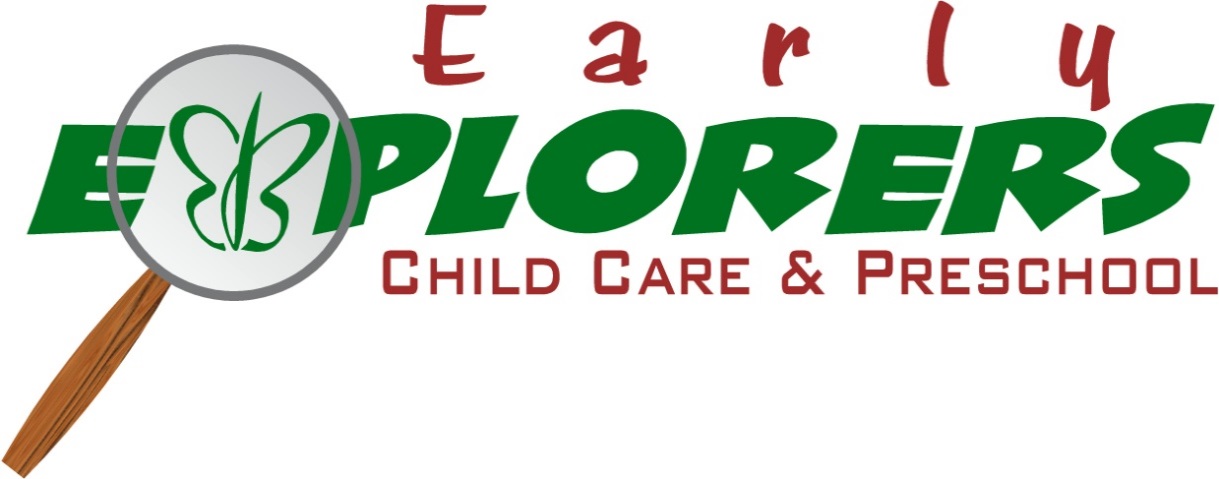 Reservation Fee AgreementA reservation fee equal to 2 weeks of care must be paid to reserve a child care opening for your child.  This fee will then be used to pay for the first 2 weeks of child care.  I understand that this reservation fee is non-refundable.Registration FeeA one-time registration fee of $50.00/child will be due at the time of enrollment.  I understand that this fee is non-refundable.Contact InformationName: _______________________________________Address: _____________________________________ City: _____________________State: _______________________________________ Zip: _______________________Phone: ______________________________________DOB/Due Date: ________________________   Enrollment Date: __________________Child/Children’s Name(s): ___________________________________________________________________________________________________          _________________Signature								Date_________________________________________________	__________________Director’s Signature							Date